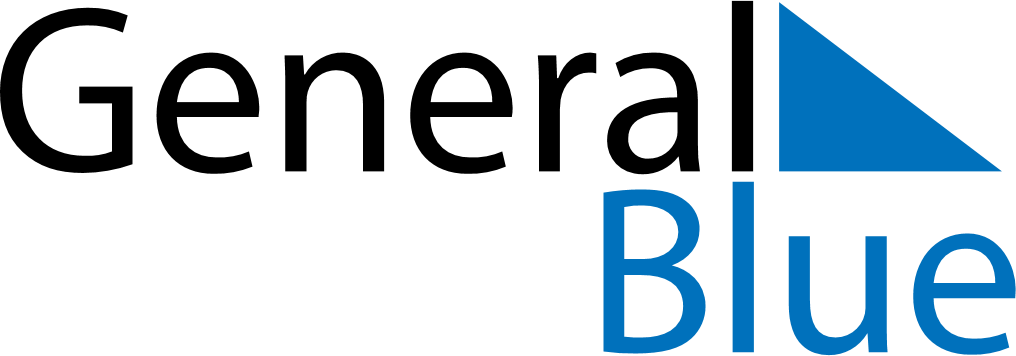 March 2022March 2022March 2022March 2022BelizeBelizeBelizeSundayMondayTuesdayWednesdayThursdayFridayFridaySaturday123445678910111112Baron Bliss Day131415161718181920212223242525262728293031